Je suis en situation de handicap 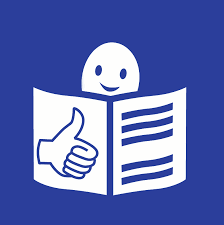 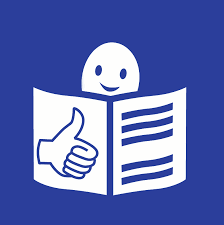 et j’utilise une attestation simplifiée pour pouvoir sortir de chez moiATTESTATION DE DEPLACEMENT DEROGATOIRE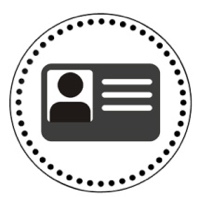 Mon nom et mon prénom : 	Je suis né(é) le : 	Mon adresse : 	Je me déplace pour : 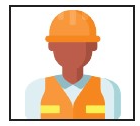  Aller travailler  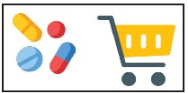  Acheter à manger ou aller à la pharmacie 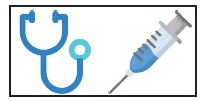  Aller chez le docteur ou faire des examens médicaux 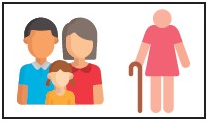  Aider une personne fragile ou pour faire garder mes enfants  Sortir un peu de temps près de chez moi       ou sortir mon chien 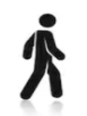 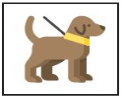 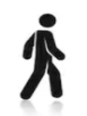 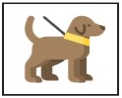 Si j’ai besoin d’une personne pour m’accompagner quand je sors, je coche cette case : Nom  et prénom  de la personne : …………..	Adresse :……………………………………………………………………………………Fait le  : …. / … /  2021 à…….h…. Signature :